.See also alternate suggestions below....Intro: 16 counts; counterclockwise rotation; start weight on L[1-8]	WALK BACK, BACK, COASTER STEP, STEP- ¼ -CROSS, TOUCH R OUT-IN, LIFT HIP UP-DOWNOption 1-2: two ½  turns right stepping forward R [6], back L [12]; this flows well after the end of the dance[9-16]	STEP, TURN ½, KICK-BALL-STEP, MAMBO ½ TURN, TRIPLE FORWARD L-R-L	No turn option for 9-16: Rock forward R, recover L, back lock RLR; rock back L, recover R, forward lock LRL[17-24]	SWAY TURN LEFT 1/8 2X, R FORWARD MAMBO, SWAY TURN RIGHT 1/8 2X, MODIFIED L FORWARD MAMBO	Optional styling: sway hips clockwise during turns. Hint: keep feet close together and make steps small.	Optional styling: sway hips counterclockwise during turns; same hint applies.[25-32]	BACK-SWEEP-BACK-SWEEP, SYNC. BACK ROCKING CHAIR, COASTER-¼-CROSS, BACK- ¼-LOCK-BACK***RESTART. You will start the third repetition facing [6].Dance through count 24 in the third set (the sway turns right and modified mambo), then Restart from the beginning facing [9].Ending: The last repetition starts facing [9], and you'll be at [12] for the last set.Dance through the back rocking chair, then do a standard R coaster to stay facing the front on count 30.Although these steps were created to fit the lyrics in this particular song, alternate tracks also work. These are evenly phrased and do not require the restart: Love Is A Rose by Lisa Loeb and Head South by Neal McCoy (slower tempo and good for teaching the dance); Crabbuckit by KOs; Country Down To My Soul by Lee Roy Parnell.Other dances also work well with this track. Restart per this step sheet during third repetition or just dance through. Lil  Yeller Blanket by John Robinson; Make It Right 32 by Lisa McCammon; Cheap Talk by Gaye Teather.All rights reserved. L.D. Felis phantomfelis@yahoo.com; Lisa McCammon dancinsfun@gmail.comGod Made Girls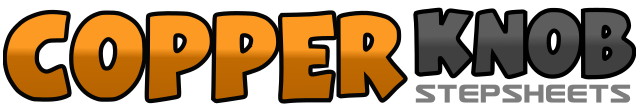 .......Count:32Wall:4Level:Easy Intermediate.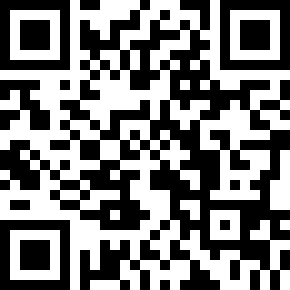 Choreographer:L.D. Felis - November 2014L.D. Felis - November 2014L.D. Felis - November 2014L.D. Felis - November 2014L.D. Felis - November 2014.Music:God Made Girls - RaeLynn : (Single)God Made Girls - RaeLynn : (Single)God Made Girls - RaeLynn : (Single)God Made Girls - RaeLynn : (Single)God Made Girls - RaeLynn : (Single)........1-2Step back R, step back L3&4Step back R, step L home, step forward R5&6Step forward L, turn right ¼ [3], step L across R7&8&(weight stays L) Touch R toes to side, home, raise R hip up, down (or touch out-in-out-in or lift up-down-up-down)1-2Step forward R, turn left ½ [9], taking weight onto L3&4Kick R, step R next to L, step slightly forward L5&6Rock forward onto R, recover weight to L (weight on ball of L), turn right ½ [3] stepping forward onto R7&8Step forward L, step R next to L, step forward L1&2&Step slightly forward onto R, turn left 1/8, taking weight onto L; repeat, ending at [12]3&4Rock forward onto R, recover weight to L, step R home5&6&Step slightly forward onto L, turn right 1/8, taking weight onto R; repeat, ending at [3]7&8Rock forward onto L, recover weight to R, step L slightly back *** RESTART HERE1&2&Step back R, sweep left; step back L, sweep R3&4&Rock back onto R, recover weight to L, rock forward onto R, recover weight to L (momentum is back)5&6Step back R, step L next to R, turn right ¼ [6] stepping R across L (you will continue turning right in next sequence)7&8Turn left ¼ [9] stepping back L, cross step R over L, step back L (you're moving back in preparation for count 1)